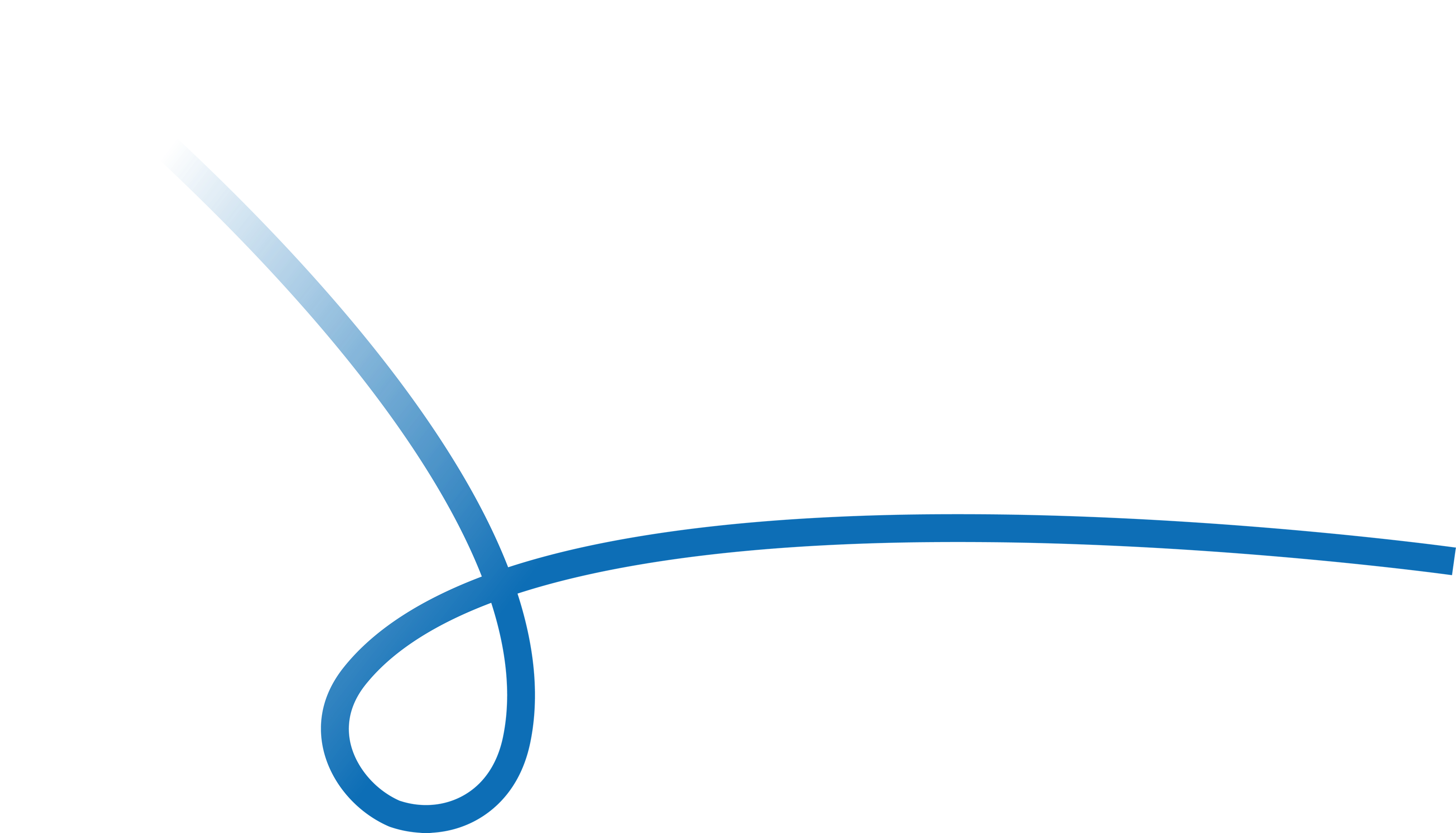 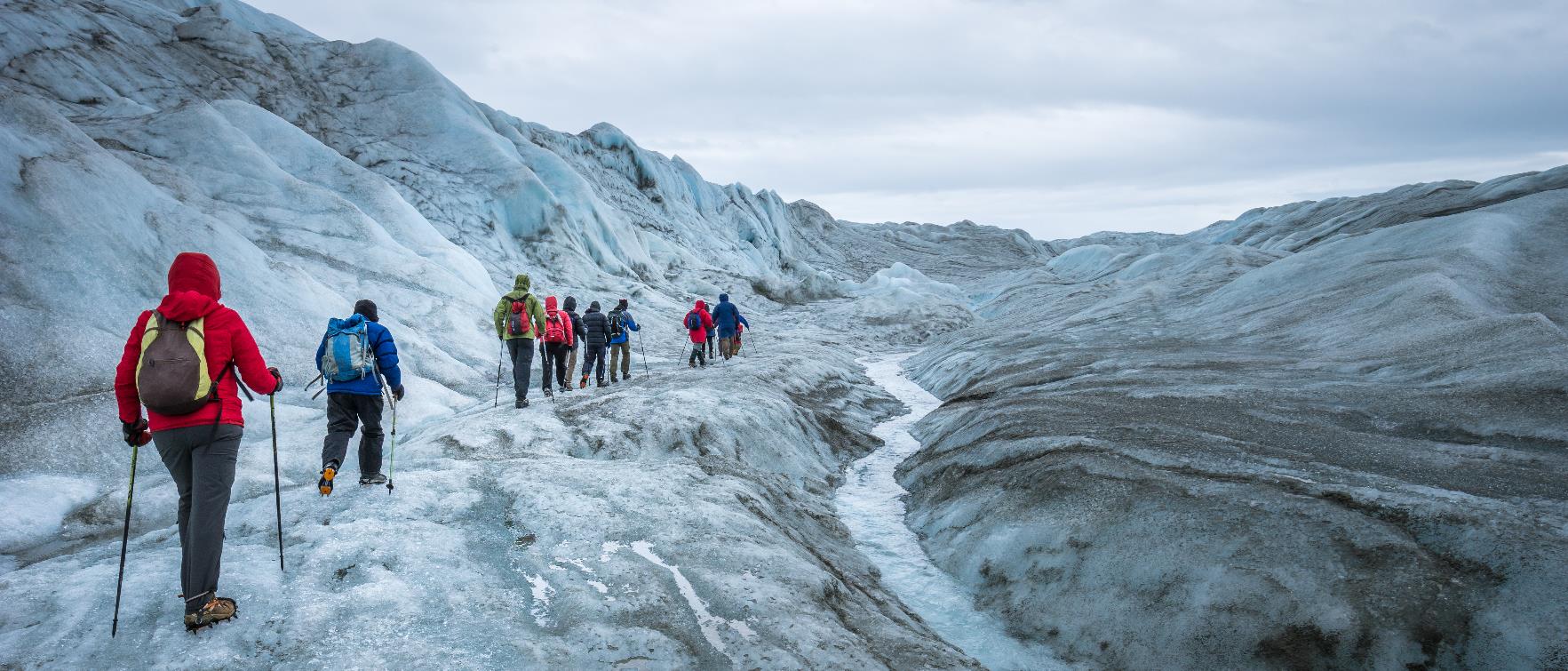 ACRONYMFull project title and/or short statement illustrating the project (max 2 lines)Maximum 400 characters without spaces.Use a simple language, write short paragraphs. Each partner organization can write this text in their own language, as long as the content is consistent across the partnership. State clearly what are the goals of the project and how you will achieve them. Indicate what is the ambition, what is it going to be different once the project will have completed its work? What difference will it make for your region and the people who live there?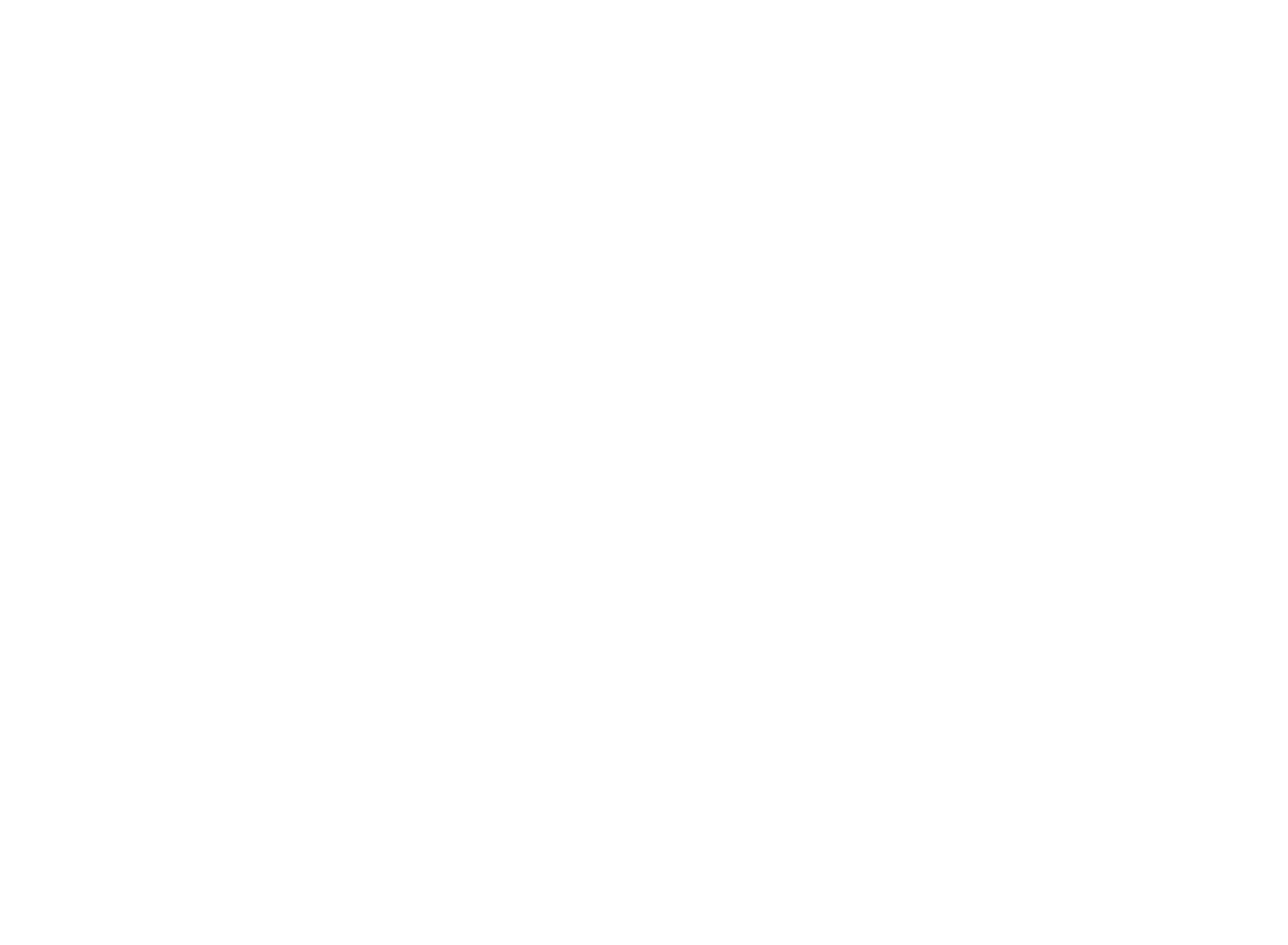 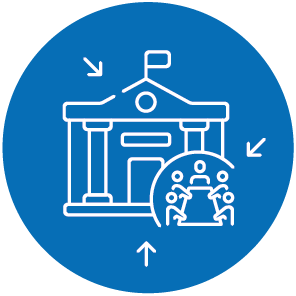 
Better CooperationPartnershipName of Organisation, Country Name of Organisation, Country Name of Organisation, Country Name of Organisation, Country Name of Organisation, Country BudgetTotal budget € X.XXX.XXX NPA Funding € XXX.XXXDurationMM/YYYY – MM/YYYY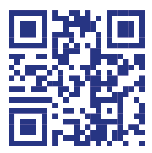 www.interreg-npa.eu